Н А К А З29.05.2020                                                                                                        № 35Про дотримання вимог та рекомендацій щодо організованого завершення 2019/2020 навчального року та оцінювання навчальних досягнень учнів 	На виконання Листа МОН від 31.03.2020 №1/9-182 "Щодо організованого завершення 2019/2020 навчального року та зарахування до закладів загальної середньої освіти, з метою забезпечення об’єктивного підсумкового оцінювання учнів    Н А К А З У Ю:1. Вчителям-предметникам 1-11-х класів1.1.  Суворо дотримуватись методичних рекомендацій щодо оцінювання навчальних досягнень учнів.Постійно1. 2. Виставити оцінки з фізичної культури, трудового навчання та музичного мистецтва за результати І семестру та з урахування оцінок, отриманих до 12.03.2020.1.3. Здійснити семестрове оцінювання учнів, які не виходили на зв’язок під час карантину з урахуванням очного навчання до впровадження карантинних обмежень.2. Вчителям фізичної культури, музичного мистецтва, образотворчого мистецтва враховувати  досягнення учнів у позашкільних закладах з метою недопущення перевантаження учнів.Постійно		Директор школи	         І.А. КОЛІСНИКЗ наказом ознайомлені:САВЧЕНКО С.А.ДЯДИК А.С.ЧЕРКАШИНА В.В.ФЕДЮК Н.П.КІКОТЬ О.А.СТЕГУРА І.І.МІЩЕНКО Н.О.СКОРИК Є.В.МІРОШНИЧЕНКО О.В.ШЕРСТОВА К.І.МАЛИШЕВА Т.О.АСТАНІНА А.В.БИКОВА Н.А.ПЕТУШКОВА Н,В.БАКШЕЄВА О.А.КНІГНІЦЬКА Ю.В.МАЙОРОВА П.Р.СУДАКОВ Д.О.ПОПІЙ С.В.АЛЕКСЄЄВА Н.В.ВЕЛИКАНОВА Н.А.Савченко, 725-13-63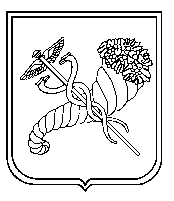 тел. (057) 725-13-62, 725-13-63  e-mail:kh.znz-120@ukr.net  Код ЄДРПОУ 24343242тел. (057) 725-13-62, 725-13-63  e-mail:kh.znz-120@ukr.net  Код ЄДРПОУ 24343242тел. (057) 725-13-62, 725-13-63  e-mail:kh.znz-120@ukr.net  Код ЄДРПОУ 24343242